День освобождения города Ростова - на -Донуот немецко-фашистских захватчиков14 февраля 1943 года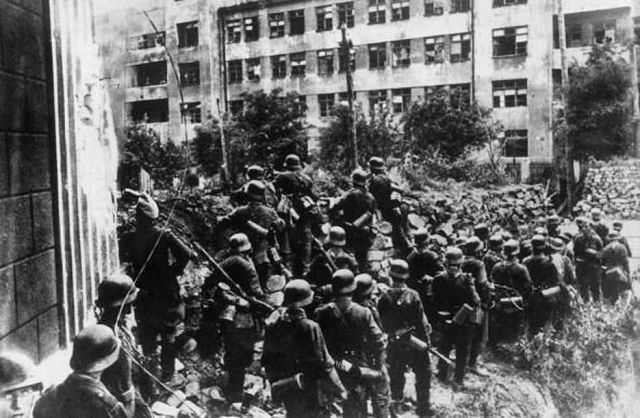    Военный совет Южного фронта сообщил в Ставку Верховного главнокомандования: «Передовые части армии продолжают преследование отходящих в северо-западном направлении остатков разбитых частей противника. Над цитаделью Тихого Дона-Ростовом-взвилось великое и непобедимое знамя Советов». В первые часы после освобождения на каждом переулке был митинг, на каждой улице-праздник. На площади перед памятником С.М. Кирову, по воспоминаниям современников, прошел городской митинг, на котором собравшихся ростовчан поздравил с освобождением член Военного совета Южного фронта Н.С. Хрущев.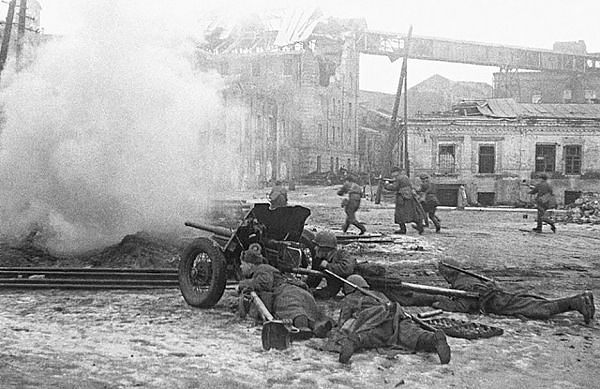   Перед теми, кто вошел в город, открылась страшная картина опустошений и разрушений. Из 274 предприятий чудом уцелело лишь шесть. Каждые два дома из трех лежали в руинах. Был разрушен «Ростсельмаш», почти все крупные заводы, школы и больницы, театры и библиотеки, институты и клубы. В городе не уцелел ни один мост, том числе и железнодорожный через Дон. Речные и морские суда, не успевшие покинуть район оккупации, были затоплены или сожжены.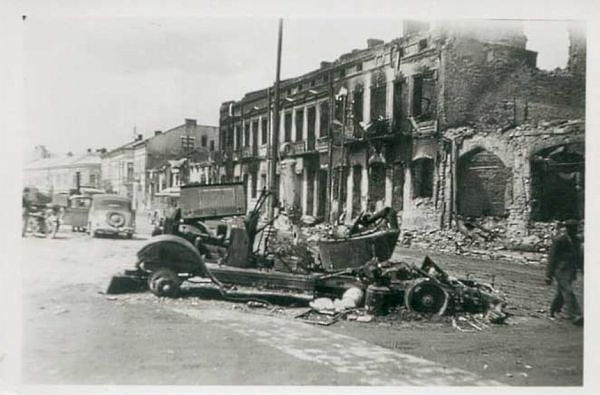    Поистине варварское злодеяние – взрыв грандиозного здания Ростовского театра имени М.Горького. За несколько дней до бегства оккупантов из Ростова центр города потряс мощный взрыв. Рухнули сценическая коробка и крыша театра, после чего начался сильнейший пожар, отсвет которого был виден за многие километры. Так гитлеровцы расправились с архитектурным символом Ростова – зданием, уже вошедшим в учебники мировой архитектуры. Совершенно необычное продолжение эта трагедия имела спустя более двух десятилетий, когда театр имени М.Горького был уже восстановлен. Неожиданно в театр пришла большая посылка из Германской Демократической Республики. Когда ее вскрыли, работники театра ахнули. В ней находилась тщательно запакованная картина, на которой весьма выразительно был запечатлен горящий на фоне вечернего зимнего неба наш знаменитый театр. Из письма стало ясно: эту картину дарит ростовчанам коллектив Эльбе-Эльстертеатра из немецкого города Лютерштадт-Виттенберг. Картину, как сообщилось в письме, написал на основе своих личных впечатлений декоратор этого театра Эрик Фивегер, который в 1943 году находился в составе оккупационных германских войск в Ростове-на-Дону. Молодой немец на всю жизнь запомнил тот февральский вечер 1943 года, когда он стоял на Театральной площади и наблюдал страшную картину гибели красивейшего и необычнейшего театрального здания. Уже тогда Эрик увлекался живописью. Найдя где-то лист бумаги, он поспешил зарисовать карандашом увиденное зрелище, которое его просто ошеломило. После войны художник написал уже настоящую картину, вложив в нее свое видение ужасов войны и бессмысленного уничтожения людей и культурных ценностей. Ныне эта уникальная картина является одним из ценнейших экспонатов музея театра имени М.Горького и неизменно привлекает внимание посетителей.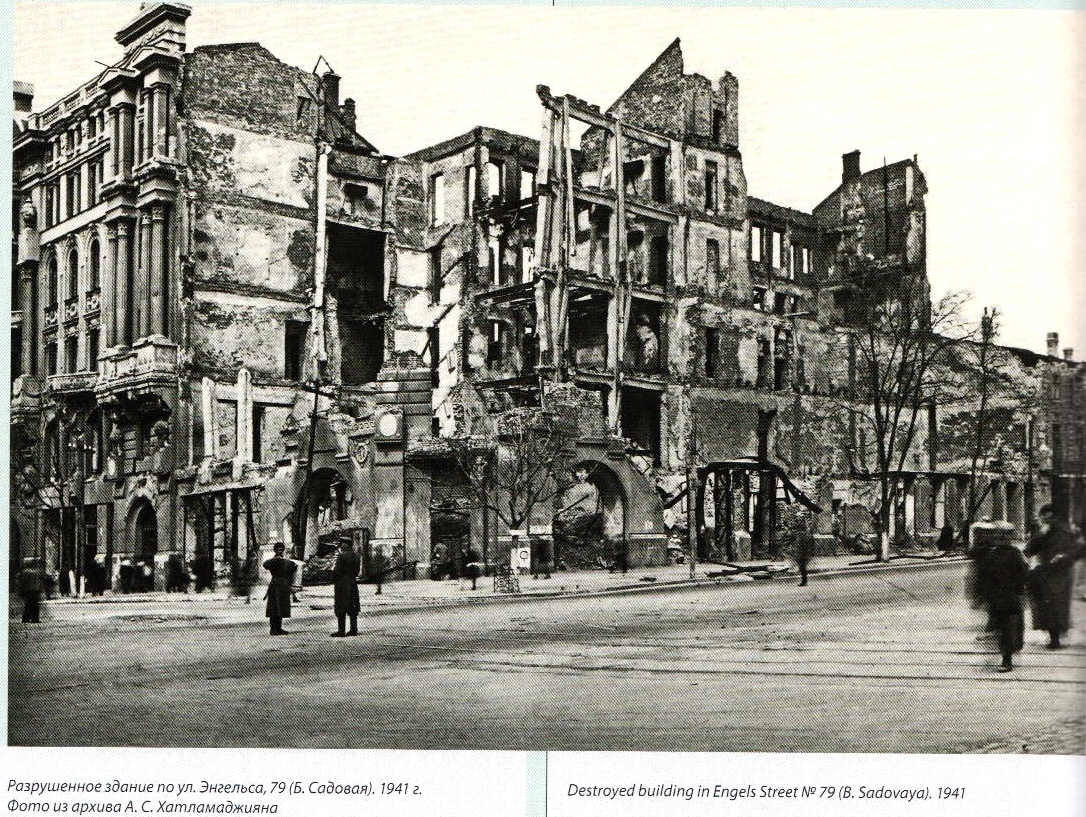   10 февраля на помощь окруженным в город ворвались части 248-й стрелковой дивизии. Западнее Гниловской переправились через Дон войска 44-й армии, в их составе — гвардейцы 5-го Донского кавалерийского корпуса. 11-я кавалерийская дивизия этого корпуса под командованием генерала С. И. Горшкова овладела южной окраиной Нижнегниловской.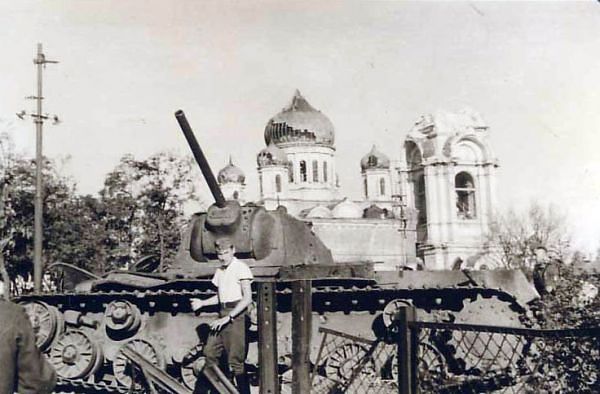   И наконец долгожданное сообщение Совинформбюро: «Войска Южного фронта под командованием генерал-полковника Р. Я. Малиновского в течение нескольких дней вели ожесточенные бои за Ростов. Сегодня, 14 февраля, сломив упорное сопротивление противника, наши войска овладели городом Ростовом-на-Дону».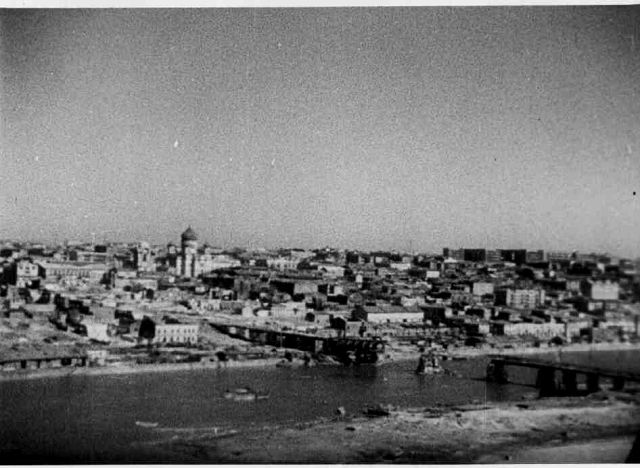    В газете «Молот» были опубликованы текст и ноты мелодии песни М. Блантера на стихи А.Софронова «РОСТОВ-ГОРОД», ставшей впоследствии «визитной карточкой» города:Мы жили в этом городе,
Дружили в этом городе,
Ходили в этом городе гулять.
Как шли мы с разговорами,
С гитарой, с переборами,
Любили мы подружкам напеватьПрипев:
Ростов-город, Ростов-Дон!
Синий звездный небосклон.
Улица Садовая,
Скамеечка кленовая. —
Ростов-город, Ростов-Дон! Пришла война суровая,
Зажгла огни багровые,
Хлебнули мы свинцового дождя.
И, оставляя город наш,
Любимый, светлый город наш
Мы в сердце уносили, уходя...Припев.Но вот вернулись снова мы,
Давя врага подковами,
Сметая каски вместе с головой.
Наш город — слава новая,
Наш город — жизнь суровая,
Идем мы вновь знакомой мостовой.Припев:
Ростов-город, Ростов-Дон!
Синий звездный небосклон.
Улица Садовая,
Скамеечка кленовая. —
Ростов-город, Ростов-Дон! Список источников:    1. URL: www.army.lv    2. URL: www.eduhistory.ru    3. URL: www.kalitva.ru    4. URL: www.exomni.ya.ru    5. URL: www.rusvopros.ru